LISTA DE PARTICIPANTES DA ATIVIDADE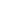 Assinatura do responsávelObservações:Descrição do tipo de material ou equipamento particular que será utilizado pelo usuário.________________________________________________________________________________________________________________________________________________________________________________________________________________________________________________Descrição das condições do material(is) ou equipamento(s) pertencente ao patrimônio do IFMG Campus Avançado Ponte Nova solicitado para empréstimo pelo usuário.________________________________________________________________________________________________________________________________________________________________________________________________________________________________________________________________________________________________________________________________________________________________________________________________________________NNOMERGCURSO123456789101112131415161718192021222324252627282930